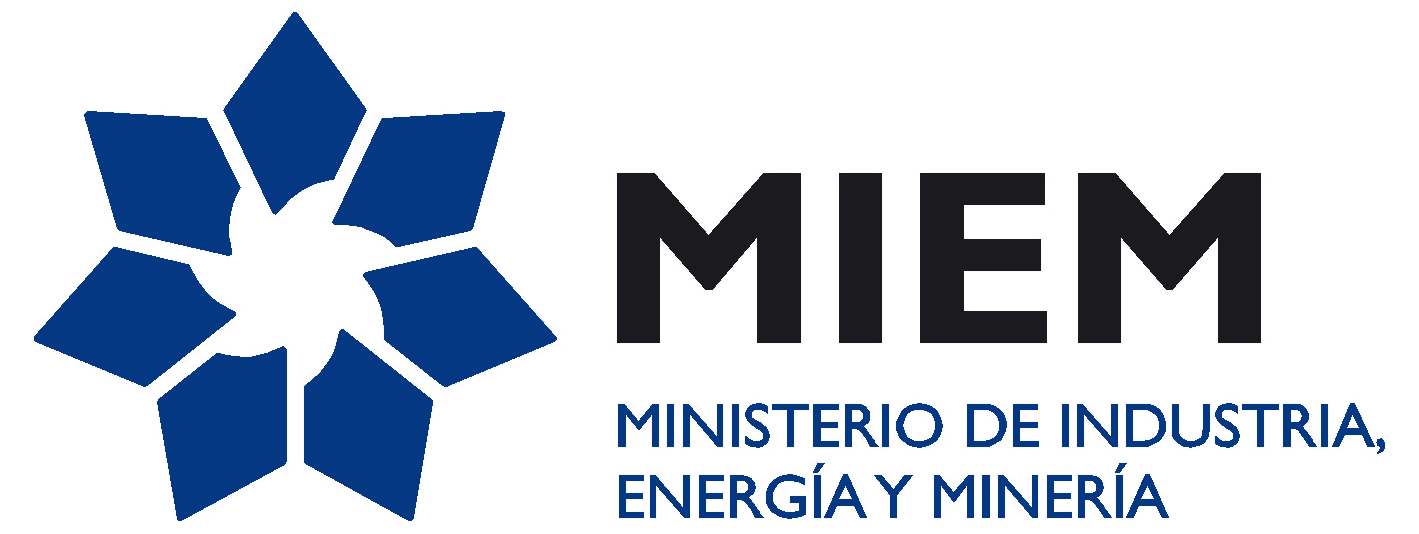 CONSULTA N° 011) Que tipo de configuración de Raid necesitan (0 , 1 , 5, etc)?2) Necesitan 6TB de almacenamiento luego de configurado el Raid o se trata de almacenamiento bruto?RESPUESTA:1) cualquiera de las posibilidades2) 6TB luego de configurado el RAID